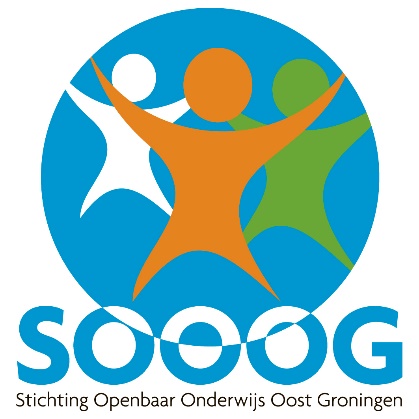 SOCIALE VEILIGHEIDOBS DrieborgCluster 5 –‘Verantwoordelijkheid nemen’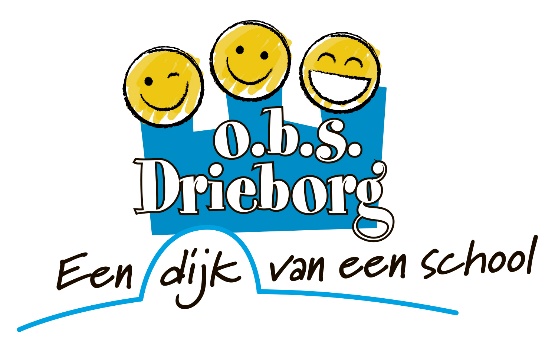 1	InleidingPer 1 augustus zijn scholen in het primair en voortgezet onderwijs, als gevolg van een aanpassing in de onderwijswetgeving, verplicht om zorg te dragen voor een veilige school. Als gevolg van de wet Sociale Veiligheid moeten scholen voldoen aan de volgende voorwaarden:Algemene doelen zijn voor ons:Scholen moeten veiligheidsbeleid voeren.Scholen moeten de veiligheid van leerlingen monitoren, zodanig dat er altijd een actueel en representatief beeld is van de situatie op schoolDe coördinatie van het beleid t.a.v. pesten wordt belegd bij 1 persoon, waarbij deze persoon tevens fungeert als aanspreekpunt op het gebied van pesten.In deze notitie beschrijven we op welke wijze we als school vanuit onze visie en uitgangspunten inhoud willen geven aan ons beleid inzake sociale veiligheid. Werken aan veiligheid in en om de schoolBij het opstellen van ons sociaal veiligheidsplan hebben we gekeken naar alle aspecten die naar onze mening onder sociale veiligheid gerangschikt kunnen worden. Wij vinden het als schoolorganisatie van essentieel belang om zorg te dragen voor een veilig leef- en leerklimaat. Veiligheid is een basisvoorwaarde voor alle bij de school betrokkenen. Pas dan zijn er mogelijkheden voor iedereen om zich sociaal en emotioneel goed te ontwikkelen. In dit beleidsstuk beschrijven we de werkwijze(n) en maatregelen die wij op schoolniveau inzetten om onze gestelde doelen te bereiken.Veel afspraken zijn vastgelegd in protocollen die we in voorkomende gevallen op school- en bovenschools niveau hanteren. Waar dit van toepassing is wordt hiernaar verwezen.  Algemene doelenAlgemene doelen zijn voor ons:Het bevorderen en bewaken van veiligheids-, gezondheids- en welzijnsaspecten voor alle bij onze school betrokkenen.Het creëren van een sociaal pedagogisch klimaat, waar alle berokkenen zich prettig en gewaardeerd voelen.Het bijdragen aan preventie en het proactief handelen bij vormen van incidenten, conflicten en machtsmisbruik.Om dit te realiseren, hanteren we de volgende uitgangspunten:Wij accepteren en respecteren elkaar.Wij onderschrijven het uitgangspunt dat mannen en vrouwen, jongens en meisjes gelijkwaardig zijn aan elkaar.Iedereen gaat respectvol om met persoonlijke verschillen of verschillen voortkomend uit huidskleur, levensovertuiging, seksuele voorkeur of culturele achtergronden.Wij stimuleren zelfredzaamheid en weerbaarheid.Gemaakte afspraken worden door iedereen nageleefd.Sociale veiligheid heeft op onze school een topprioriteit. Ons uitgangspunt is dat een staat van veiligheid alleen maar wordt verkregen, wanneer elke medewerker op elk moment zijn verantwoordelijkheid neemt om de sociale veiligheid te waarborgen.   ProcedureDe procedure behorend bij dit beleidsstuk:Het concept beleidsstuk wordt aangeboden en vastgesteld in het directieoverleg van de school.Het beleidsstuk wordt besproken met en vastgesteld in het team.Het beleidsstuk wordt ter instemming voorgelegd aan de MR.Het beleidsstuk wordt aangeboden aan het CvB.Daarnaast wordt vastgesteld dat:het beleidsstuk wordt jaarlijks opnieuw integraal besproken in het directie- en teamoverleg, eventuele wijzigingen worden doorgevoerd en het plan wordt opnieuw vastgesteld;het gewijzigde beleidsstuk wordt opnieuw ter instemming voorgelegd aan de MR en aangeboden aan het CvB.Visies en waardenDe sfeer en omgeving waarin leerlingen zich ontwikkelen op school wordt bepaald door het pedagogisch klimaat. Door te beschrijven wat onze visie is en deze uit te werken in kenmerken, gedragingen, regels en afspraken schetsen we een beeld van het pedagogisch klimaat op onze school.  VisieVoldoende sociale veiligheid wordt niet bereikt door het opstellen van plannen, het uitvoeren van programma’s, het vaststellen van procedures en protocollen. Het zijn wellicht hulpmiddelen maar de kern is de verantwoordelijkheid en het bewustzijn van de essentiële rol van alle medewerkers op dit terrein.   Onze schoolDe cultuur is dat we elkaar aanspreken op ongewenst gedrag. De basisregel is dat we respectvol met elkaar omgaan en met elkaars eigendommen. De school zorgt voor een heldere structuur en voor voldoende direct en indirect toezicht, in school en op het schoolterrein. De verantwoordelijkheid van de school gaat ook verder dan de school of het plein. Ongewenst gedrag door ouders, leerlingen en medewerkers, in relatie tot elkaar, kunnen aanleiding zijn om een interventie te plegen. Ook hier geldt ’niet wegkijken’, maar verantwoordelijkheid nemen.   Onze medewerkersAl het dagelijkse handelen van de medewerkers wordt bepaald door het bewustzijn dat er onophoudelijk in sociale veiligheid moet worden geïnvesteerd. Vaak kan ongewenst gedrag met een blik of een gefronste wenkbrauw worden benaderd. Bij de aanpak van ongewenst gedrag worden de ouders nauw betrokken, zodat er een goede samenwerking tussen de school, ouders en de leerling mogelijk is.De opvoedkundige taak van de school is de laatste decennia gegroeid. De voorspelbaarheid van het leerkrachtgedrag bestaat bovenal uit een consequent handelen.   Onze leerlingenKinderen zijn net grote mensen. Ze gaan niet altijd vriendelijk, aardig en respectvol met elkaar om. Voor kinderen is het van groot belang dat de schoolomgeving en het gedrag van alle betrokkenen voorspelbaar is. Kinderen hebben de vrijheid en de ruimte nodig om zich te ontwikkelen tot sociale wezens. Kinderen moeten ook leren dat er grenzen zijn aan die ruimte. Op het moment dat de ander er door wordt benadeeld, moeten die grenzen worden gevoeld en getrokken.Onze oudersHet merendeel van onze leerlingen krijgt de normen en waarden mee van  thuis. In situaties waar er grote verschillen bestaan tussen school en thuis ten aanzien van de normen en waarden, wordt van de school een extra inspanning vereist. Een goed en intensief contact met de ouders is de basisvoorwaarde om succes en vooruitgang te boeken. Pedagogisch handelen3.1  Onze uitgangspuntenDe school hanteert de principes van de effectieve school, zoals die zijn geformuleerd door Luc Stevens. Daarnaast is de school in het schooljaar 2016-2017 begonnen met het programma ‘KiVa’. KiVa is een preventief, schoolbreed programma gericht op het versterken van de sociale veiligheid en het tegengaan van pesten op basisscholen. KiVa zet in op positieve groepsvorming en stimuleert de sociale vaardigheden en de sociaal emotionele ontwikkeling van kinderen. Daarmee worden de sociale veiligheid en het pedagogisch klimaat op school verbeterd.Elk kind krijgt de ruimte zich te ontwikkelen. Verschillen tussen kinderen zijn het vertrekpunt. Elk kind is feitelijk een uitzondering. Alle gedrag heeft een betekenis. Gedrag is vaak terug te voeren op de drie psychologische basisbehoeften: relatie, competentie en autonomie. Het kind regisseert de eigen ontwikkeling. Het ontwikkelt zichzelf. Dat stelt hoge eisen aan de school. Motivatie, eigen verantwoordelijkheid en bovenal zelfvertrouwen zijn basale voorwaarden. Een positieve houding van de leraar, bemoediging en het geven van complimenten over de inzet en de kwaliteit van het werk zijn standaard. De effectieve school kenmerkt zich door: directe instructie, een frequente evaluatie en hoge verwachtingen. Het is de combinatie van denken en doen met het doel uit de leerlingen te halen wat erin zit. Iedereen is aan het werk.Onderwijs is mensenwerk. Aan de professionals in de school moeten hoge eisen worden gesteld.  Sociale angst en sociaal isolementEen gesloten of sociaal angstig kind is niet goed in staat om de eigen behoeften, wensen of belangen kenbaar te maken. Het gevolg hiervan kan zijn dat het kind weinig sociale contacten heeft en kan vervreemden van de omgeving met als gevolg een sociaal isolement. Geslotenheid kan ook voorkomen als gevolg van gevoelens van onzekerheid of onveiligheid vanwege nieuwe situaties. Leerlingen die gesloten of sociaal angstig zijn, vermijden situaties waarin omgegaan moet worden met andere leerlingen.We zien voor ons als school een belangrijke taak om oog te hebben voor leerlingen die gedrag vertonen waar mogelijk sprake is van sociaal angstig gedrag. Door goed te observeren in allerlei situaties (o.a. tijdens de lessen, pauzemomenten, momenten van vrijspelen en tijdens gymlessen) is het voor de professionele groepsleerkracht mogelijk zicht te krijgen op deze problematiek.  Leerlingvolgsysteem sociaal emotionele vormingVoor het volgen van de sociaal emotionele ontwikkeling wordt de ‘KiVa – monitoring’ gebruikt.  De gegevens uit de afname kunnen signalen opleveren die actie vereisen. Uit ervaring weten we dat bepaalde uitslagen een vertekend beeld kunnen opleveren, omdat de vraagstelling niet altijd even eenduidig is en door leerlingen soms op een eigen wijze wordt uitgelegd. Derhalve zijn voor het volgen van de sociaal emotionele vorming met name de observaties van de leraar essentieel.   Plan van aanpakAls bij een leerling sprake is van zorg omtrent het sociaal emotioneel functioneren wordt actie ondernomen. Belangrijke stappen daarbij zijn in ieder geval:In gesprek gaan met de ouders/verzorgers van de leerling.Het in kaart brengen van factoren die van invloed (kunnen) zijn.Zorgvuldige observatie op basis van een voorlopige hypothese.In gesprek gaan met de leerling.Analyse van het pedagogisch klimaat in de groep.Analyse van de onderwijsleersituatie.Op basis van de bevindingen kan dan samen worden bepaald of er een mogelijke oorzaak aan te wijzen is die een verklaring kan zijn voor de sociaal emotionele problematiek. De school hecht er grote waarde aan om, in dergelijke situaties, op basis van partnerschap met de ouders, hierover met elkaar te communiceren. De inbreng van de ouders, op basis van hun eigen ervaringen, nemen wij serieus.Eventueel kan een beroep gedaan worden op externe expertise c.q. begeleiding. De algehele werkwijze met betrekking tot het begeleiden van leerlingen met een speciale onderwijs- en/of begeleidingsbehoefte staat beschreven in het Schoolondersteuningsprofiel (SOP). Dit document is te lezen dan wel te downloaden van de site van de school.3.5  Methode sociale vaardigheid/weerbaarheidOp de obs Drieborg worden de volgende programma’s/ methodes gebruikt om de sociale veiligheid te bevorderen:  * Het schoolbreed programma KiVa.  * Weerbaarheidstraining Respons (Rots & Water) voor de groepen 3 t/m 8. Deze lessen worden gegeven door Budocentrum Chikara met behulp van subsidiegelden van de gemeente Oldambt.  * In de groepen 5 en 6 krijgen de leerlingen wekelijks Humanistisch Vormings Onderwijs (HVO). HVO versterkt de geestelijke weerbaarheid van kinderen en draagt bij aan de persoonsvorming van leerlingen als basis voor een vreedzame, democratische samenleving.   De school werkt op de volgende wijze preventief aan sociale veiligheid:  * Het programma ‘KiVa’voor alle groepen.  * Positieve groepsvorming aan het begin van het schooljaar.  * Er zijn op school duidelijke plein- en schoolregels.  * Voor schooltijd en tijdens de pauzes is er een pleinwacht op het plein om de leerlingen te observeren.  * De sociale veiligheid wordt besproken in de vergaderingen. Hoe gaan we hiermee om? Op deze wijze zorgen wij ervoor dat iedereen op dezelfde manier dit onderwerp aanpakt. Er is een pestprotocol op school aanwezig.  * Er wordt oplossingsgericht met de leerlingen gepraat over gedrag op het plein, in de klas of in andere situaties. Incidenten worden geregistreerd en met de ouders besproken.  * We zijn een B-fit school. De leerlingen hebben de mogelijkheid om tijdens de pauze gebruik te maken van allerlei speelattributen uit de pleinkar.  Tevens wordt er door de leerkrachten zo nodig een spel aangeboden, zodat de leerlingen tijdens de pauzes sociaal en sportief bezig zijn.  * Indien nodig worden er sancties opgelegd. Per geval wordt afgewogen welke sanctie gepast en effectief is. Ouders worden hierbij betrokken en op de hoogte gebracht.Wat doet de school in de curatieve sfeer (hoe wordt er opgetreden wanneer er sprake is geweest van een incident m.b.t. sociale veiligheid)?  * Er wordt gebruikt gemaakt van het pestprotocol bij incidenten.  * De incidenten worden geregistreerd.  * Er zijn binnen het team duidelijke afspraken voor een adequate aanpak; als er sprake is van pesten wordt het hele team op de hoogte gebracht door de leerkracht. Op deze wijze houdt iedereen het goed in de gaten.   * Duidelijke en eerlijke communicatie richting ouders, de ouders worden onmiddellijk op de hoogte gebracht.  * Het team werkt sinds dit schooljaar met het programma KiVa.  KiVa is een preventief, schoolbreed programma gericht op het versterken van de sociale veiligheid en het tegengaan van pesten op basisscholen. KiVa zet in op positieve groepsvorming en stimuleert de sociale vaardigheden en de sociaal emotionele ontwikkeling van kinderen. Daarmee wordt de sociale veiligheid en het pedagogisch klimaat op school verbeterd. Binnen KiVa ligt de nadruk op de groep als geheel en dus niet op specifieke individuen. Ons motto luidt dan ook: ‘Samen maken wij er een fijne school van!’  BurgerschapsvormingOptimaal werken aan sociale veiligheid kent raakvlakken met actief burgerschap en sociale integratie. Onze samenleving vraagt om actieve en constructief kritische burgers die hun weg en hun plek in de samenleving weten te vinden en ook een aandeel leveren aan die samenleving. We willen onze leerlingen hierop voorbereiden door te werken aan een goed pedagogisch leef- en leerklimaat in een cultuur waarin participatie en betrokkenheid van alle partijen binnen de school vanzelfsprekend zijn.Actief burgerschap en sociale integratie zijn in de wet vastgelegd:Het onderwijs:Gaat er mede van uit dat de kinderen opgroeien in een pluriforme samenleving.Is mede gericht op het bevorderen van actief burgerschap en sociale integratie.Is er mede op gericht dat leerlingen kennis hebben van en kennis maken met verschillende culturen en achtergronden van leeftijdgenoten.De gewenste opbrengsten hiervan zijn terug te vinden in de kerndoelen. De leerlingen leren zich te gedragen vanuit respect voor algemeen aanvaarde waarden en normen.De leerlingen leren hoofdzakelijk over geestelijke stromingen die in de Nederlandse multiculturele samenleving een belangrijke rol spelen en ze leren respectvol om te gaan met verschillende opvattingen van mensen.De inspectie beoordeelt de school op het aanbod en de manier waarop de school het resultaat evalueert.
Actief burgerschapsvorming en sociale integratie kunnen worden verdeeld in drie domeinen: DemocratieParticipatie IdentiteitDemocratie omvat zowel de grondbeginselen en hoe die in het dagelijkse leven worden toegepast, als de staatsrechtelijke aspecten. Democratie is zowel een politiek systeem om tot een evenwichtige machtsverdeling te komen als een fundamentele houding en de daaruit voortvloeiende gedragingen van een persoon. Het functioneren van een democratie hangt in sterke mate samen met het democratische gedrag van de mensen die er deel van uitmaken.In het onderwijs is het aanleren van een democratische houding een belangrijk aspect. Centraal hierin staat het omgaan met het vrije spel van verscheidenheid aan belangen en opvattingen vanuit de bereidheid om conflicten zo bevredigend mogelijk op te lossen zonder gebruik te maken van geweld. Daarbij nemen mensen de verantwoordelijkheid bij te dragen aan een klimaat van respect en gelijkwaardigheid waarin iedereen zich vrij kan uiten. Dit betekent onder andere een verinnerlijking van het beginsel dat in een democratische rechtsstaat de vrijheid en gelijkheid van ieder mens centraal staat.Participatie is een kenmerk van de democratische grondhouding en betreft het actief deelnemen aan het verbeteren van de omgeving. Participatie is meedoen aan de samenleving. Dat kan zich afspelen op verschillende niveaus (klas, school, vereniging, buurt, stad, regio, land, enzovoort) en kan zich richten op verschillende aspecten: economisch, sociaal-cultureel en politiek. Participeren is afhankelijk van motivatie: het willen participeren. Voor de meeste kinderen (en volwassenen) geldt dat zij graag mee willen doen: meedoen in sociale verbanden, meedenken over oplossingen en meebeslissen over zaken die hen aangaan. De samenleving is gebaat bij mensen die zich op welk niveau dan ook betrokken voelen.Identiteit gaat over de wisselwerking tussen persoon en omgeving en hoe persoonlijke opvattingen bepalend zijn voor het gericht zijn op de gemeenschap. Er is een constante wisselwerking tussen de identiteit van een persoon en de (sociale) omgeving. De identiteit van een leerling wordt gevormd in de relatie met anderen, terwijl die identiteit weer bepalend is voor de manier waarop de sociale omgeving wordt gepercipieerd. Daarbij is het nodig dat personen de capaciteit hebben zich respectvol in anderen in te leven zonder daarbij het respect voor de eigen identiteit uit het oog te verliezen. Vanuit deze vaardigheid kunnen zij opvattingen bespreekbaar maken en deelnemen aan gesprekken, discussies en debatten over aspecten van de eigen identiteit en die van anderen. Daarbij getuigen zij tevens van de houding dat het uitoefenen van de menselijke waardigheid en gelijke behandeling van iedereen centraal staan.Democratie, participatie en identiteit zijn geen zaken die tot hun recht komen als een apart vak. De school vindt deze waarden zo belangrijk dat ze zijn geïntegreerd in alle vakken en ontwikkelingsgebieden. Bij de keuze van methodieken en projecten wordt steeds bezien of deze in voldoende mate bijdragen aan de gestelde waarden.Preventief beleid4.1  Preventief beleidDit houdt in dat op alle niveaus maatregelen worden genomen om agressie en seksuele intimidatie te voorkomen. De volgende activiteiten kunnen hiertoe worden ingezet: Personeelsleden kunnen deelnemen aan cursussen gericht op voorkomen en omgaan met agressie en/of seksuele intimidatie.Medewerkers, leerlingen en (toekomstige) ouders worden geïnformeerd over de geldende gedragsregels.Het schoolteam draagt zorg voor waarborging van sociale veiligheid in de praktische uitvoering op schoolniveau door een structurele aandacht voor goede werk- en leeromstandigheden, een prettig sociaal klimaat en voldoende aandacht Alle aspecten van sociale veiligheid worden op vooraf geplande momenten structureel aan de orde gesteld om er voor te zorgen dat alle betrokkenen zich bewust blijven van de gemaakte afspraken en weten wat er in onze school en schoolomgeving speelt. Bovendien zijn er diverse overlegsituaties waarbinnen, indien van toepassing, sociale veiligheid geagendeerd kan worden b.v.:Individuele gesprekken met medewerkersTeambijeenkomstenMB/MT overlegMR/GMR bijeenkomstenIn de RI&E analyse en het daarbij opgestelde plan van aanpakDiverse vormen van zorgoverleg zowel intern als externIndien we te maken krijgen met een incident, waarbij sprake is van agressie en geweld, wordt dit onmiddellijk gemeld bij de schoolleiding, de contactpersoon van de school en de coördinator sociale veiligheid. Afhankelijk van de ernst van de situatie worden maatregelen genomen. Maatregelen kunnen o.a. bestaan uit: Direct aanspreken door de schoolleidingOfficiële waarschuwingTime outOntzegging van de toegang tot de school en/of schoolpleinSchorsing en verwijderingInschakelen van de politieIn geval van time out, ontzegging van de toegang tot de school en/of schoolplein en schorsing en verwijdering treedt het protocol time out, schorsing en verwijdering in werking (zie bijlage 1). 4.2  Monitoren sociale veiligheidDe huidige wet en regelgeving schrijft voor dat scholen de sociale veiligheid moeten monitoren op een zodanige wijze dat er altijd een actueel en representatief beeld is van de situatie op school. In de praktische uitwerking hiervan willen we gebruik maken van de vragenlijsten voor leerlingen, medewerkers en ouders uit het kwaliteitsinstrument Integraal.  4.3  Aanspreekpersoon pesten/coördinator beleid sociale veiligheidDe wet Sociale Veiligheid bepaalt dat er vanaf 1 augustus op elke school een coördinator sociale veiligheid is aangewezen die tevens fungeert als aanspreekpunt op het gebied van pesten. Algemene taken zoals aangegeven door het ministerie van OCW zijn:Fungeren als aanspreekpunt belangenbehartiging voor ouders en leerlingen in het kader van anti-pestbeleid.Een actieve bijdrage leveren aan een sociaal veilig schoolklimaat door het geven van voorlichting en het organiseren van preventieve activiteiten.Fungeren als gesprekspartner en beleidsadviseur op het gebied van sociale veiligheid.De coördinatie van anti-pestbeleid op school.Op basis van de hiervoor aangehaalde taken hebben we een competentieprofiel opgesteld. De coördinator sociale veiligheid:Geniet voldoende vertrouwen bij alle bij de school betrokken geledingen.Is in staat om pestgedrag te herkennen.Handelt adequaat bij alle vormen van pesten.Is in staat tot uitvoering van effectieve, preventieve activiteiten.Heeft voldoende handvatten om pesten en sociale veiligheid binnen groepen kinderen te monitoren.Ondersteunt en adviseert collega’s bij actuele pestsituaties.Adviseert inzake beslissingen bij pesten en incidenten.Voert resultaatgerichte gesprekken met pesters en slachtoffers.Kan ouders betrekken bij pestproblematiek.Heeft een goed beeld van de rol, taken en verantwoordelijkheden van zijn/haar taak.Kan weloverwogen keuzes maken uit aanwezige anti- pestprogramma’s.Kent de juridische voetangels en klemmen bij pestproblemen.Kan het huidige pestprotocol van de school actualiseren en implementeren.Kan op het gebied van sociale veiligheid beleidsadviezen geven.In onze begroting voeren we structureel middelen op voor scholing van de coördinator sociale veiligheid.Op Obs Drieborg is een KiVateam actief. Zij bewaken de voortgang van het implementeren van het programma KiVa. Het KiVa-team bestaat uit twee leerkrachten. Dit jaar zijn dat Erna Meijer en Anneke Kliphuis. Anneke Kliphuis is ook onze coördinator sociale veiligheid.Op Obs Drieborg is ook een vertrouwenspersoon aanwezig. Dit is onze ib-er Miranda van den Berg. Bij afwezigheid van de interne begeleider, kan contact opgenomen worden met de schoolcoördinator. Als lid van de schoolleiding heeft de schoolcoördinator de mogelijkheden en het gezag om direct en effectief te kunnen handelen, dit in overleg en samenspraak met team en clusterdirecteur.4.4  Meldcode kindermishandeling en huiselijk geweldWanneer we spreken over sociale veiligheid in en om de school kunnen we ook geconfronteerd worden met situaties waarin onze leerlingen geconfronteerd worden met kindermishandeling of huiselijk geweld. De ‘Meldcode kindermishandeling en huiselijk geweld’ biedt onze medewerkers handvatten om in dergelijke situatie adequaat te handelen.Het werken met de ‘Meldcode kindermishandeling en huiselijk geweld’ is een wettelijke verplichting voor iedereen die werkt met kinderen. De meldcode is een stappenplan waarin staat beschreven hoe een professional moet omgaan met het signaleren van huiselijk geweld en kindermishandeling.De meldcode is opgebouwd uit de volgende stappen:Stap 1 - In kaart brengen van signalenStap 2 - Collegiale consultatie en eventueel informatie inwinnen bij het AMKStap 3 - Gesprek met de ouder (en/of oudere leerling)Stap 4 - Wegen van de aard en ernst van de signalenStap 5 – Er zijn twee mogelijkheden:Hulp organiseren en effecten volgen, ofMelden en besprekenDoor te werken met een meldcode blijft de beslissing om vermoedens van huiselijk geweld en kindermishandeling wel of niet te melden, berusten bij de professional. Het hierboven genoemde stappenplan biedt hem/haar bij die afweging houvast.De voor alle scholen van SOOOG vastgestelde meldcode ligt ter inzage op school. (zie bijlage)4.5 PrivacyWe zijn ons er van bewust dat we ook in het kader van sociale veiligheid altijd de plicht hebben de privacy van leerlingen en hun ouders te beschermen. Gegevens over de thuissituatie, medische informatie, gegevens van hulpverlenende instanties, testgegevens e.d. worden door ons als privacygegevens beschouwd en worden als zodanig zeer zorgvuldig behandeld.Leidend hierbij is voor ons het modelprivacyreglement verwerking leerlinggegevens PO en VO. (bijlage 2).Regels en afspraken  Algemene omgangsregels voor iedereenHet betreft de omgang met elkaar in elke school gerelateerde situatie en de contactmomenten op alle niveaus.  OmgangsvormenUitgangspunten voor alle betrokkenen zijn:We sluiten niemand buiten om zijn/haar geloof, uiterlijk, sekse, ras, gezondheid.We maken geen misbruik van macht.We spreken elkaar rustig en in correct taalgebruik aan.We kunnen de ander aanspreken als iets niet prettig voelt.We accepteren geen enkele uiting van uitschelden, uitlachen of roddelen.We respecteren persoonlijke eigendommen.We gaan zorgvuldig om met schooleigendommen.  Algemene schoolregelsDe algemene schoolregel is dat we respectvol omgaan met elkaar en met elkaars eigendommen. 5.4  Pleinregels/Samen spelenDe pleinregels staan vermeld in de schoolgids. Het team heeft goede afspraken gemaakt over het toepassen van de regels en over het toezicht. Het toezicht betreft niet alleen de pauzes, maar ook de momenten voor en na schooltijd.Pleinregels:Leerlingen van groep 1 en 2 mogen door de ouders om 8.20 uur naar binnen worden gebracht. De ouders brengen hun kind in de klas en nemen dan afscheid en gaan weer weg. De leerlingen van de groepen 3 t/m 8 nemen buiten afscheid van hun ouders en gaan zelf als de bel gaat naar binnen om hun jas en tas op te hangen.Voor schooltijd:De kinderen worden tussen 8.20 uur en 8.30 uur op school verwacht, vanaf die tijd is er ook toezicht op het plein.De tassen leggen we onder het afdakje bij de voordeuren.We lopen altijd met de fiets aan de hand over het plein naar en van het fietsenhok.In de pauze:We eten voor we naar buiten gaan in de klas. Als de bel om 10.15 uur gaat, gaan we naar buiten.Iedereen (ook de klassendienst) is buiten.We gaan voor de pauze naar de wc.Je gaat alleen naar binnen als dat mag van de pleindienst (groene kaart).Speelgoed, waar je mee hebt gespeeld, neem je weer mee naar binnen.Buiten gelden de volgende regels:Je loopt op de tegels en klimt in de klimrekken, struiken en bomen horen daar niet bij.Je mag op het gras als het van de pleinwacht mag.Je houdt je aan de roosters voor voetbal, basketbal en tafeltennis.Tussen de paas- en herfstvakantie mag er achter de school worden gevoetbald, afhankelijk van het weer.Je blijft op het plein, ook tijdens spelletjes.Je speelt met buiten speelgoed, stokken horen daar niet bij.Bij sneeuw: Sneeuwballen gooien doen we op het veld achter de school. De pleindienst geeft hier toestemming voor. Je doet mee op eigen risico.Na schooltijd:Na schooltijd kun je klimmen op de klimrekken, maar schoolspeelgoed, ook ballen, laat je binnen.Je verlaat, als je op de fiets bent, lopend het schoolplein.Schoolregels/ groepsregelsDe drie kapstokregels:Voor groot en klein zullen we aardig zijn.De school is van binnen een wandelgebied, buiten hoeft dat lekker niet.We zullen goed voor de spullen zorgen, dan zijn ze weer te gebruiken morgen.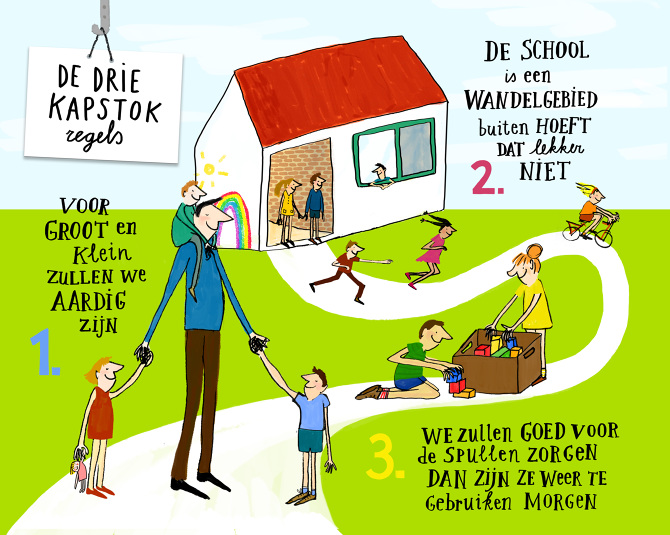 De groepsleerkracht stelt i.s.m. de leerlingen regels op die gelden voor de groep.Deze regels kunnen niet afwijken van bovengenoemde afspraken, maar zijn een aanvulling of uitwerking daarvan.De regels worden aan het begin van het schooljaar aan de ouders voorgelegd.Afspraken en regels zijn in alle lokalen voor iedereen zichtbaar aanwezig.Mobiele telefoons:Kinderen mogen een mobiele telefoon meenemen naar school. Het kan nl. handig zijn dat ze bereikbaar zijn en ze kunnen, indien nodig, zelfstandig contact opnemen met thuis. Bijvoorbeeld kinderen die na schooltijd meteen gaan sporten of bij iemand gaan spelen. Mobiele telefoons worden bewaard in het vak.Kinderen nemen op eigen risico een mobiele telefoon mee naar school. Wanneer de telefoon kapot gaat, gestolen wordt etc. is de school niet aansprakelijk.5.6  Regels bij overblijvenDe leerlingen eten om 12.00 uur samen een broodje in de klas onder toezicht van de leerkracht. De leerlingen nemen zelf een broodje en iets te drinken mee van huis. Tijdens het eten wordt er gekeken naar bijv. het Jeugdjournaal of een ander educatief programma. Na het eten gaan de leerlingen van 12.15 uur tot 12.45 uur naar buiten. Bij slecht weer blijven de leerlingen in de groep en mogen ze een spelletje doen, tekenen of lezen.5.7  Conflicten/pestenPestgedrag wordt niet getolereerd.Conflicten worden altijd uitgesproken. Lukt het niet onderling dan zal de groepsleerkracht bemiddelen.Conflicten dienen z.s.m. opgelost te zijn, zeker voordat de leerling weer naar huis gaat.Ouders worden op de hoogte gebracht van het conflict.Iedereen verdient elke dag een nieuwe kans.5.8  BelonenLeerlingen worden beloond op de volgende wijze: Door een activiteit te kiezen die ze graag willen doen.5.9  Conflictsituaties oplossenIn de schoolsituatie kunnen we te maken krijgen met kleine en grote conflicten. Immers in een (beperkte) ruimte moet samen geleefd en gewerkt worden met veel andere leerlingen of andere volwassenen. Ruzies en conflicten kunnen van grote invloed zijn op de sfeer in de groep of op school. Ons uitgangspunt daarbij is dat ruzies en conflicten niet uit de weg moeten worden gegaan. Leerlingen komen er ook in andere situaties ongetwijfeld wel eens mee in  aanraking. In plaats van deze conflicten af te doen als lastig gaan wij ervan uit dat deze situaties juist aangegrepen kunnen worden om er van te leren. Dit geldt zowel voor conflicten tussen leerlingen onderling als voor conflicten tussen leerlingen en volwassenen.6 Specifieke afspraken met betrekking tot schoolse situatiesOnze afspraken/gedragscodes zijn gericht op de volgende deelaspecten:Het voorkomen en omgaan met:Ongewenst (seksueel) gedragDiscriminatiePestenAgressie en geweldKindermishandelingContacten op de werkvloerUiterlijke verzorgingMeld/klachtrouteNazorgIn de hierna volgende uitwerking wordt vaak gesproken over de situatie leerkracht/leerling, lees hiervoor desgewenst ook ‘anderen’.6.1 Ongewenst (seksueel) gedrag6.1.1 Algemeen uitgangspuntHet team, alle medewerkers, de leerlingen en de ouders dienen zich er bewust van te zijn, dat het gebruik van seksistisch taalgebruik, seksueel getinte grappen of seksistische gedragingen door anderen als aanstootgevend kunnen worden ervaren en dus als zodanig moeten worden vermeden, Belangrijk is dat iedereen in dergelijke situaties ook zijn/haar eigen grenzen kenbaar maakt.6.1.2 Leerlingen thuis uitnodigenLeerlingen worden niet bij een medewerker thuis uitgenodigd. Wanneer dit om specifieke redenen toch gebeurt, kan dit alleen plaatsvinden met instemming van de ouders en de directie.6.1.3 NablijvenWanneer leerlingen, om een specifieke reden, langer dan een kwartier na schooltijd op school blijven, worden de ouders hiervan op de hoogte gesteld. Een medewerker blijft nooit alleen op school met een leerling.6.1.4 CadeausDirectie, groepsleerkrachten en onderwijsondersteunend personeel geven geen dure persoonlijke cadeaus aan leerlingen. Ook accepteren zij geen dure persoonlijke cadeaus van leerlingen.6.1.5 Afgesloten ruimtesMedewerkers proberen zoveel mogelijk te voorkomen dat zij met een leerling in een afgesloten ruimte verblijven. Als dit niet te voorkomen is, zorgt de medewerker ervoor dat de deur open staat of dat men naar binnen kan kijken, zodat gehoord c.q. gezien kan worden wat er gebeurt. 6.1.6 LichaamscontactBij jongere leerlingen komen regelmatig situaties voor waarbij sprake is van enig contact tussen medewerker en kind. Bij situaties waarbij verschonen van een leerling noodzakelijk is, wordt er op gelet dat dit gebeurt op een plek waar enige privacy gewaarborgd is en compromitterende situaties zoveel mogelijk worden voorkomen.Ook bij motorische oefeningen kan lichaamscontact nodig zijn. Ook in leersituaties waarbij iets uitgelegd, of voorgedaan wordt, kan het voorkomen dat dat over het kind wordt heen gebogen. Hierbij geldt altijd dat leerlingen niet onnodig en ongewenst worden aangeraakt6.1.7 Leerlingen aanhalen, troosten en belonen, felicitatiesDe wensen en gevoelens van zowel kinderen en ouders met betrekking tot troosten, belonen en feliciteren worden gerespecteerd. Kinderen hebben het recht aan te geven wat ze prettig of niet prettig vinden (kussen, omhelzen, hand geven of geen fysiek contact).Het is mogelijk kinderen op schoot te nemen. Ook hier dienen de wensen en gevoelens van de kinderen te worden gerespecteerd. Spontane reacties, ook in hogere groepen, zijn mogelijk, mits het hier bovengenoemde recht van de kinderen wordt gerespecteerd;Felicitaties moeten een spontaan gebeuren blijven. Het personeel houdt hierbij rekening met het bovenvermelde. In alle groepen volgt de groepsleerkracht in principe zijn eigen gewoonten in deze, rekening houdend met wat de kinderen hier als normaal ervaren.6.1.8 Leerlingen straffenEr wordt op geen enkele wijze lichamelijk gestraft.Bij overtreding van bovenstaande regel door een emotionele reactie deelt de medewerker dit mee aan de schoolleiding.Daarnaast neemt de medewerker zo snel mogelijk contact op met de ouders om het gebeurde te melden en uit te leggen.Eventueel kan de klachtenregeling in werking treden. 6.1.9 Vechten/controleverliesOndanks alle preventieve maatregelen kan het gebeuren dat ruzies uitmonden in een vechtsituatie. Als dat gebeurt moeten leerlingen uit elkaar worden gehaald. Soms lukt dit niet met woord en gebaar, maar moeten ze met minimale aanrakingen uit elkaar gehaald worden door een medewerker. Mocht dit ondanks de uiterste voorzichtigheid toch leiden tot zichtbaar gevolg (blauwe plekken o.i.d.) dan worden de schoolleiding en de ouders z.s.m. op de hoogte gesteld.Soms kan het ook voorkomen dat een leerling zijn/haar zelfbeheersing volledig verliest. De leerling moet dan tegen zichzelf in bescherming worden genomen en in bedwang worden gehouden door een medewerker. Dit kan ook nodig zijn om medeleerlingen te beschermen. Ook in dit geval worden bij zichtbaar gevolg de schoolleiding en de ouders geïnformeerd.6.1.10 Aan- en uitkleden/gebruik van de kleedruimteLeerlingen van groep 1 en 2 kleden zich in het klaslokaal of het speellokaal om. Als het nodig is worden leerlingen hierbij geholpen. Ook wat betreft groep 3 en 4 kunnen er situaties zijn waar leerlingen zich gezamenlijk omkleden en daarbij geholpen kunnen worden.Jongens en meisjes van de overige groepen kleden zich gescheiden om. Het toezicht houden bij het omkleden gebeurt met de nodige zorgvuldigheid. De medewerker kondigt zijn of haar komst in de kleedkamer duidelijk aan. Er kunnen zich situaties voordoen die het rechtvaardigen zonder signaal vooraf de kleedkamer te betreden. Bovenstaande gang van zaken wordt regelmatig met de desbetreffende groep besproken en  geëvalueerd.Verder kan het voorkomen dat leerlingen zich in bepaalde situaties moeten verkleden (bijvoorbeeld voor een uitvoering/musical). Ook in dit soort situaties houdt de medewerker rekening met de wens van de betrokken leerlingen, voorkomt daarbij nadrukkelijk een op een situaties en laat zich daarbij assisteren door een collega medewerker.Wanneer er eerste hulp wordt geboden waarbij het kind zich moet ontkleden, moet er, indien mogelijk, naast de hulpgevende een derde aanwezig zijn. De leerling mag zelf aangeven of dit een man of een vrouw is. Indien er hulp geboden moet worden bij ongevallen, ziek worden/zijn of anderszins, waarbij het schaamtegevoel van de kinderen een rol kan spelen, wordt de uitdrukkelijke wens van het kind gerespecteerd.6.1.11 Het schoolkampVoor het schoolkamp gelden dezelfde regels als in de normale schoolsituatie. Jongens en meisjes slapen in aparte ruimtes. Er kunnen zich situaties voordoen waarbij van deze regel wordt afgeweken. Dit kan dan o.a. te maken hebben met de accommodatie, de groepssamenstelling en de sfeer binnen de groep. Indien er afgeweken wordt van de regel wordt dit vooraf heel nadrukkelijk gecommuniceerd met de groep, de schoolleiding en de ouders van de deelnemende leerlingen.Mannelijke begeleiders slapen in de buurt of in dezelfde zaal van de jongensgroep en houden toezicht op de jongensslaapgelegenheid. Vrouwelijke begeleiders houden op dezelfde wijze toezicht op de meisjesgroep. Indien mogelijk maken jongens en meisjes gebruik van gescheiden douches en toiletten. De begeleiders houden ten alle tijden rekening met de mogelijkheid van een zich sterk ontwikkelend schaamtegevoel bij jongens en meisjes in de bovenbouwgroepen. Bij buitenactiviteiten worden leerlingen niet alleen naar bepaalde locaties gestuurd, ook niet vergezeld van een enkel lid van de begeleiding. Alleen wanneer er sprake is van een noodsituatie kan het voorkomen dat er in het kader van hulpverlening slechts een op een begeleiding ingezet wordt.6.1.12 Schoolreizen, excursies of andere buitenevenementenIn het algemeen geldt dat een op een situaties zoveel mogelijk vermeden worden. Verder gelden alle afspraken binnen onze omgangsregels/gedragscode die toepasbaar zijn binnen de door de school georganiseerde evenementen.6.2 DiscriminatieDiscriminatie kan op verschillende zaken betrekking hebben. Te denken valt aan: huidskleur, levensovertuiging, seksuele voorkeur, volksgewoonten zoals kleding en voedsel, op grond van ziekten enzovoort.  We leven in een multiculturele samenleving. Dit houdt in dat verschillende groepen uit onze samenleving hun eigen cultuur hebben. De schoolbevolking is een afspiegeling hiervan en dit wordt binnen het onderwijs als een verrijking ervaren. Het vraagt wel extra inzet en aandacht/alertheid om tot een goed (pedagogisch) klimaat voor alle leerlingen te komen. Van alle geledingen binnen de school verwachten we dat ze zich conformeren aan de hieronder genoemde uitgangspunten .Het personeel, de leerlingen en hun ouders en overige bij de school betrokkenen worden gelijkwaardig behandeld.Er wordt geen discriminerende taal gebruikt.Er wordt voor gezorgd dat er in school geen discriminerende teksten en/of afbeeldingen voorkomen op posters, in de schoolkrant, in te gebruiken boeken, e-mail e.d.Er wordt op toegezien dat leerlingen en ouders ten opzichte van medeleerlingen een hun ouders geen discriminerende houding aannemen in taal en gedrag.De leerkracht, leerling en ouders nemen duidelijk afstand van discriminerend gedrag en maken dit ook kenbaar.Bij discriminatie door personeel wordt het personeelslid door de directie uitgenodigd voor een gesprek. Bij het herhaaldelijk overtreden van de gedragsregels wordt melding gedaan bij het bestuur, dat vervolgens bepaalt of en zo ja welke disciplinaire maatregelen er worden genomen.Bij discriminatie door vrijwilligers, stagiaires, ouders en/of leerlingen worden deze door de directie uitgenodigd voor een gesprek. Bij herhaaldelijk overtreding van de gedragsregels wordt melding gedaan bij het bestuur, dat vervolgens bepaalt of en zo ja welke maatregelen er worden genomen. In het uiterste geval kan hierbij gedacht worden aan schorsing of verwijdering/ontzegging van betrokkene tot de school en het schoolterrein.De behandeling van gesignaleerde racistische/discriminerende taal en/of gedragingen gebeurt overeenkomstig de procedure, zoals die is beschreven bij pesten: zowel preventief als curatief.6.3 PestenOp onze school erkennen wij dat elk kind verschillend is. Toch zijn er ook veel overeenkomsten. Zo probeert elk kind de eigen positie te ontdekken ten opzichte van volwassenen. Maar vooral ook zijn/haar positie te bepalen ten opzichte van leeftijdgenootjes. Reacties van anderen geven een kind duidelijkheid over het eigen gedrag. Bevestiging geeft zekerheid, en zekerheid geeft vertrouwen. Iedereen mag er zijn! Vanuit deze gedachte willen we heel alert zijn op signalen die op pesten kunnen duiden. Dit staat beschreven in het pestprotocol. Belangrijk vinden wij om het volgende te onderscheiden: Wat is plagen? Wat is pesten?Bij plagen geldt in algemene zin: 	-  Er is geen winnaar of verliezer.	-  Het gebeurt incidenteel.	-  Er is geen letsel ( fysiek of psychisch).	-  De ander is in staat zich te verdedigen.Bij pesten gaat het o.a. om:	-  Buitengesloten worden of genegeerd worden. (doen alsof je niet bestaat). 	-  Uitgescholden worden vanwege het anders zijn b.v. kleding, uiterlijk etc. 	-  Door iemand of groep zonder reden geslagen worden.	-  Bedreigd worden, onder druk gezet worden.Als dit steeds bij hetzelfde kind gebeurt en meerdere keren per dag of per week dan is er sprake van structureel pestgedrag. Iemand die gepest wordt kan daar blijvende schade van ondervinden. De kans dat pestgedrag ook op onze school kan ontstaan/voorkomt is reëel aanwezig. Daar willen we de ogen niet voor sluiten. Uitgangspunt voor ons is de wijze waarop we kunnen bijdragen aan het voorkomen van pestgedrag.Als er sprake is van pestgedrag in welke vorm dan ook proberen we allereerst de leerlingen zelf een oplossing te laten zoeken. Op het moment dat een leerling zich verliezer/zondebok voelt, heeft hij/zij het recht/de plicht om zijn/haar groepsleerkracht in te schakelen. De groepsleerkracht zal altijd alle betrokken partijen bij elkaar brengen en een gesprek voeren om een einde te maken aan het pestgedrag.Er worden haalbare afspraken gemaakt. Bij herhaaldelijk pestgedrag neemt de groepsleerkracht duidelijk stelling. De pester(s) worden direct aangesproken en mogelijke sancties worden toegepast. Als er sprake is van herhaaldelijk pestgedrag zien we dit als een groepsoverstijgend probleem.Bij herhaaldelijk pestgedrag worden de ouders/verzorgers ingelicht om samen te werken aan een bevredigende oplossing en het bewerkstelligen van een gedragsverbetering. De groepsleerkracht biedt altijd hulp (in woord en gebaar) aan het gepeste kind, maar begeleidt ook de pester(s). Zie het anti-pestprotocol. Het protocol staat op de site van de school.Als het de school en ouders moeilijk lukt om het pestgedrag te stoppen, kan externe deskundigheid worden ingeschakeld.6.3.1 Proactief handelen inzake pestenZoals uit de inleidende woorden van dit document blijkt, kan pesten in belangrijke mate worden voorkomen wanneer leraren en schoolleiding hun verantwoordelijkheid nemen. Niet wegkijken, niet denken dat het zich vanzelf wel oplost, maar serieus nemen en indien nodig direct optreden.6.4 Agressie en geweldHelder is dat op onze school, zowel binnen als op en rond het schoolterrein, iedere vorm van verbaal en fysiek geweld/bedreiging/agressie niet wordt getolereerd. We onderscheiden hierbij o.a. de onderstaande uitingsvormen.6.4.1Hinderlijk gedragOnder hinderlijk gedrag verstaan we: gedrag dat hinderlijk is voor anderen in de directe omgeving.6.4.2 Onacceptabel gedragOnacceptabel gedrag is een brede term waaronder diverse vormen van agressie vallen. In het algemeen kan gesteld worden dat het gaat om gedrag dat niet voldoet aan de algemeen geldende maatschappelijke normen en waarden.Het in bezit hebben van wapens in de school of de schoolomgeving, of de indruk wekken dat dit het geval is, is een vorm van onacceptabel gedrag.6.4.3 Agressie via sociale mediaHieronder verstaan we elke vorm van agressie via sociale media waarbij o.a. sprake is van pesten, dreigen, onderdruk zetten.6.4.5 Verbaal geweldOnder verbaal geweld verstaan we grof taalgebruik, discriminerende taal en/of schelden. Verbaal geweld hoeft niet altijd specifiek persoonsgericht te zijn.6.4.6 Ernstige bedreiging/intimidatieHieronder verstaan we gerichte bedreigingen en/of grof taalgebruik specifiek gericht tegen een persoon of groep met als doel deze te intimideren.6.4.7 Extreem pestgedragExtreem pestgedrag wordt gerangschikt onder de uitingsvorm ernstige bedreiging en intimidatie.6.4.8 Seksuele intimidatieSeksuele intimidatie valt eveneens onder de uitingsvorm bedreiging en intimidatie. We denken hierbij o.a. aan verbale ongewenste intimiteiten, ongewenste betastingen tot en met aanranding en verkrachting.6.4.9 Protocol voor melding (dreigen met) agressie en/of geweld (verbaal en fysiek) of seksuele intimidatieIn voorkomende gevallen van agressie en geweld en seksuele intimidatie wordt gehandeld aan de hand van het protocol voor melding (dreigen met) agressie en/of geweld (verbaal en fysiek) of seksuele intimidatie.6.5  Contacten op de werkvloerAls het de omgang van een personeelslid ten opzichte van een ander personeelslid betreft, geldt op onze school het uitgangspunt dat op een collegiale wijze met elkaar moet worden omgegaan. Collega’s die naast hun werkrelatie ook privé vriendschappelijke contacten hebben zijn zich er van  bewust, dat zij open moeten blijven staan voor de collegiale contacten met andere collega’s en anderen niet mogen buitensluiten. Deze verantwoordelijkheid geldt uiteraard in hoge mate voor de leidinggevende van de school. Als er sprake is van vriendschappelijke contacten tussen medewerkers op school en ouder(s) moeten die na schooltijd en buiten de schoolmuren plaatsvinden. Daarbij moet het personeelslid/medewerkende zich er van bewust zijn, om professioneel om te gaan met vertrouwelijke informatie. Ook zijn we ons er van bewust dat er liefdesrelaties kunnen ontstaan op de werkvloer. Dit kan op het niveau collega-collega, maar ook collega-directeur, collega- ouder. Als er sprake is van een dergelijke ontwikkeling, zal een beroep worden gedaan op discreet gedrag van alle betrokkenen. Wenselijk is dat een van de aan school gerelateerde medewerkers, gebruik maken van het mobiliteitsbeleid. Dit alles zal plaatsvinden in samenspraak met betrokkenen en bevoegd gezag. 6.6 Uiterlijke verzorging Kleding is meestal afhankelijk van het actuele modebeeld. Alle op onze school werkzame teamleden, en andere aan school verbonden mensen, moeten zich bewust zijn dat zij in deze een voorbeeldfunctie hebben. Naast gedrag draagt ook kleding bij aan een representatief voorkomen. Als iemand zich ongepast heeft gekleed, is het wenselijk dat allereerst teamleden elkaar hierop aanspreken. Niet acceptabel vinden wij kleding met seksistische of discriminerende teksten. Vanzelfsprekend kan ook een leidinggevende mensen hierop wijzen. Naast kleding speelt ook lichamelijke verzorging een belangrijke rol. Wij realiseren ons goed dat uiterlijke / hygiënische verzorging beladen onderwerpen kunnen zijn. Ook voor leerlingen geldt dezelfde regel dat er geen seksistische of discriminerende tekst op kleding wordt getolereerd. Ook bij warm weer zijn de leerlingen normaal gekleed en zitten niet met ontbloot bovenlijf in de klas. Als er sprake is van onvoldoende hygiënische verzorging dan bespreekt het personeelslid, als dit gezien de leeftijd mogelijk is, met de leerling zelf. Voor jongere leerlingen, die in dit soort situaties afhankelijk zijn van de verzorgende ouder, wordt intern overleg gevoerd ( intern begeleider). Als algemene regel geldt op onze school, dat leerlingen in de klassensituatie geen petten of andere hoofddeksels dragen. Uiteraard respecteren we de wens als dit gezien hun geloofsovertuiging gewenst is. 6.7  Meld-/klachtroute inzake sociale veiligheidAls door leerlingen, ouders medewerkers en anderen, die voor de school werkzaam zijn, gedrag wordt vertoond dat als onacceptabel wordt gezien, zal degene hierop worden aangesproken. Ondanks alle goede bedoelingen, de alertheid, de zorgvuldigheid die we met z’n allen betrachten, kan er toch iets mis gaan. De ervaring leert dat de meeste klachten in goed overleg kunnen worden opgelost. Mocht het gebeuren dat dit onverhoopt toch niet lukt dan kan de klachtenprocedure in werking worden gesteld.De volledige klachtenprocedure ligt ter inzage op school. (zie bijlage)Bij klachten van ouders en leerlingen over de schoolsituatie, waarbij mogelijk sprake is van ontucht, aanranding of een ander zedendelict door een medewerker is de school wettelijk verplicht het bevoegd gezag te informeren. Vervolgens is het bevoegd gezag verplicht aangifte te doen bij politie/justitie (zie ook punt 6.4.9).6.8 KlokkenluiderregelingDe regeling inzake het omgaan met een ernstig vermoeden van een misstand wordt toegepast alleen dan wanneer de binnengekomen klacht of misstand niet afgehandeld kan worden volgens de bestaande klachtenregeling. (zie bijlage 3)6.9  NazorgAgressie-of geweldsdelicten kunnen een grote impact hebben op zowel het slachtoffer als op andere personen die bij het gebeuren betrokken waren. Door adequate opvang kunnen de gevolgen beperkt worden. Wij zullen in dergelijke situaties handelen conform het protocol “Opvang bij ernstige incidenten”. (zie bijlage 4)7. School en omgaan met ingrijpende incidenten7.1 ConflicthanteringAls er irritaties ontstaan in de onderlinge samenwerking tussen medewerkers op school, dan is het de plicht van beide partijen hier adequaat mee om te gaan. Conflicten moeten direct bespreekbaar gemaakt worden. Lukt dit niet dan is de schoolleiding de eerst aangewezen partij om het conflict bespreekbaar te maken en, indien mogelijk, tot een voor iedereen aanvaardbare oplossing te komen. Als het conflict niet oplosbaar is op schoolniveau dan zal de schoolleiding dit melden bij het College van Bestuur. Het college van Bestuur zal zich dan beraden op de te nemen maatregelen. Het is niet correct als een medewerker die betrokken is bij een conflict met andere medewerkers zich daarover uit tegenover derden binnen de school om te voorkomen dat er een loyaliteitsprobleem ontstaat. Hierdoor kan een negatieve stemming ontstaan die niet bijdraagt aan een professionele schoolcultuur. Een dergelijke houding wordt ook verwacht van medewerkers, indien er sprake is van een conflict waarbij ouders/leerlinge betrokken zijn.7.2 Opvang bij ernstige incidentenOp het moment dat een ernstig incident of schokkende gebeurtenis heeft plaatsgevonden met een leerling of medewerker als slachtoffer, wordt onmiddellijk de schoolleiding geïnformeerd. Afhankelijk van de ernst van de situatie wordt een en ander ook gemeld bij het bevoegd gezag.Indien er sprake is van een incident of een schokkende gebeurtenis wordt gehandeld conform:Protocol voor opvang medewerkers bij ernstige incidenten (zie bijlage 5).Protocol voor opvang leerlingen bij ernstige situaties (zie bijlage 6).In dergelijke situaties is er altijd sprake dossiervorming d.m.v. van registratie van het incident. 7.3 Omgaan met een ernstig (verkeers) ongeval binnen de school of de directe schoolomgevingAls er sprake is van een (verkeers) ongeval handelen we als volgt:Inschakelen van hulpdiensten.Opvang van degene die het ongeval meldt en de eventuele getuigen.Overdracht van de melding aan de schoolleiding en BHV’erDaarna zijn in willekeurige volgorde de volgende stappen van belang:Het verifiëren van de omstandigheden waaronder het ongeval plaatsvond.Het team op de hoogte brengen , ook de medewerkers die op dat tijdstip niet aanwezig zijn.Nagaan of verder iedereen op school is die er moet zijn.Leerlingen die mogelijk nog op de plaats van het ongeval zijn, opvangen.Tot nader order er zorg voor dragen dat het bericht van het ongeval nog niet naar buiten wordt gebracht.Contact zoeken met de familie.Zorgen voor telefonische bereikbaarheid van de school.Indien noodzakelijk bureau slachtofferhulp inschakelen.7.4 Onderwijs aan zieke leerlingenAls blijkt dat een leerling van onze school door ziekte (anders dan enkele dagen afwezigheid) niet naar school kan komen, is het van groot belang om de gevolgen hiervan ten aanzien van het onderwijsleerproces goed te begeleiden. Minstens zo belangrijk vinden wij, dat het kind in die specifieke situatie goed contact blijft houden met de leerlingen uit zijn/haar groep, de groepsleerkracht en overige bij de school betrokkenen.7.5 Het omgaan met ernstige ziekte en overlijden van een leerling, medewerker of ouderAls een leerling, medewerker of ouder van onze school wordt geconfronteerd met een levensbedreigende ziekte die uiteindelijk overlijden tot gevolg heeft of bij een onverwacht overlijden willen wij de verschillende fasen in dat proces zorgvuldig begeleiden voor alle betrokken leerlingen en volwassenen. Er wordt in een dergelijke situatie een begeleidingsteam samengesteld dat alle activiteiten coördineert en aanstuurt. Het begeleidingsteam bestaat uit een directielid, de groepsleerkracht en de Interne Begeleider.Het begeleidingsteam handelt conform het protocol “Overlijden personeelslid, ouder of leerling” (zie bijlage 7).8 De school en het digitale contactcentrum8.1 ComputergebruikRegels met betrekking tot het computergebruik zijn opgenomen in de schoolgids. Uitgangspunt is dat leerlingen in principe onder begeleiding werken op de computer of tablet.8.2 InternetInternet heeft niet weg te denken plaats binnen het maatschappelijk verkeer. Dit is zeker ook van toepassing binnen de onderwijssituatie en geldt voor leerling en medewerkers. In principe hebben alle leerlingen en medewerkers toegang tot het internet. Deze internetactiviteiten hebben binnen de schoolsituatie een duidelijke onderwijs-gerelateerde relatie. 8.3 Veiligheid in beeld en geluidOuders/verzorgers geven toestemming voor gebruik van digitaal (foto)materiaal van hun kind of hun werk ten behoeve van de schoolwebsite. Op onze school geldt verder de regel dat geluid- en beeldopnamen in de school en het schoolplein alleen met instemming van betrokkenen mogen worden gemaakt. Beeld- en geluidsmateriaal dat onder schooltijd of tijdens schoolactiviteiten is opgenomen mag niet worden vertoond aan derden, tenzij hiervoor toestemming is verleerd door de schoolleiding.Het beeld- en geluidsmateriaal dat wordt ingezet ter verrijking van het onderwijs zal altijd een verantwoord aanbod zijn.Incidenteel, in het kader van festiviteiten, kan er een aanbod zijn van dvd’s die geen onderwijskundig doel hebben.8.4 De schoolwebsiteDe schoolwebsite is toegankelijk via www.obsdrieborg.nl .De schoolcoördinator draagt zorg voor de inhoud van de site. Het karakter van de website is duidelijk informatief.  Tevens worden er foto’s van diverse activiteiten getoond.  8.5 Digitaal ouderplatformDit is tot op heden nog niet van toepassing.8.6 Mobiel telefoongebruikOp onze school zijn we ons bewust van de toenemende mate waarin leerlingen, ouders en personeel gewend zijn geraakt aan het gebruik van mobiele telefoons en het altijd beschikbaar kunnen/willen zijn. Omdat het hier toch gaat om een onderwijsleer/werksituatie hebben we de volgende afspraken vastgelegd:Binnen de schoolsituatie wordt de mobiele telefoon alleen gebruikt in onderwijssituaties en onder direct toezicht van de leraar. Kinderen die, om welke reden dan ook, een telefoon meebrengen naar school, leveren deze bij de start van de les in bij de leerkracht. Een andere mogelijkheid is dat de leerling de mobiele telefoon uitzet en in zijn/haar tas doet.De school accepteert geen aansprakelijkheid bij schade, verlies of diefstal.8.7 Social mediaDe school maakt gebruik van Facebook. Obs Drieborg is een besloten groep. Deze groep is alleen door ouders en familieleden te bekijken. De leden van de besloten groep moeten vooraf worden goedgekeurd door de beheerder.   Professioneel handelen medewerkersMedewerkers zijn zich bewust van hun professionele werkhouding in relatie tot leerlingen en ouders. Dit geldt in de dagelijkse omgang, maar evenzeer ten aanzien van  digitale contactmiddelen/social media.Om deze reden gaan medewerkers zeer terughoudend (en in sommige gevallen helemaal niet) om met deze vormen van contactmomenten met leerlingen en ouders, zowel vanuit de schoolsituatie als vanuit de thuissituatie.Wanneer medewerkers van onze school een eigen website hebben en/of prive gebruik maken van social media is het niet toegestaan foto’s, schoollogo’s of andere schoolinformatie via deze media te verspreiden.9 School en gezondheidScholen horen een gezonde leeromgeving te zijn. Leerlingen moeten kunnen opgroeien tot gezonde volwassenen. Gezondheid is een toestand van een zo optimaal mogelijk fysiek, mentaal en sociaal welbevinden.9.1 EHBO voorzieningenDe school beschikt over een verbanddoos die jaarlijks wordt gecontroleerd en indien nodig tussentijds aangevuld.9.2 Bedrijfshulpverlening (BHV)Een aantal medewerkers heeft in de afgelopen jaren de opleiding BHV’er gevolgd en zijn daarvoor inmiddels gecertificeerd. Daardoor is gegarandeerd dat er elke dag een BHV;er aanwezig is op school. BHV’ krijgen jaarlijks een herhalingscursus. Daarnaast kunnen ook nieuwe medewerkers opgeleid worden tot BHV’er. Dit alles volgens de richtlijnen van de ARBO wetgeving.9.3 BrandveiligheidBrandblusapparatuur wordt jaarlijks gecontroleerd. Wij dragen er zorg voor dat in- en uitgangen, tussendeuren en ingangen van klaslokalen altijd vrij toegankelijk zijn. Daarnaast zorgen we ervoor dat brandslangen en blusapparatuur bereikbaar en gebruiksklaar zijn. Het hele gebouw is beveiligd met een goedgekeurd alarmsysteem, dat jaarlijks wordt gekeurd. De noodverlichting mag niet worden uitgeschakeld of aan het zicht onttrokken worden. Kabels, snoeren, feestverlichting, slingers .d. worden zodanig bevestigd dat ze geen gevaar opleveren.9.4 OntruimingsplanVoor onverwachte (levens)bedreigende situaties waarbij een ontruiming van het schoolgebouw noodzakelijk is, hebben we een ontruimingsplan opgesteld.  We oefenen het ontruimen volgens dit plan minimaal twee keer per jaar. De eerste keer wordt dit vooral aangekondigd; de tweede keer gebeurt dit onverwachts. Het ontruimen wordt ook op groepsniveau besproken en geoefend.In alle gebruiksruimtes hangt een ontruimingsplan, waarop de route is aangegeven die gebruikt moet worden bij de ontruiming. In de klassenmap van elke groep is een leerlinglijst met telefoonnummers aanwezig. Deze ‘noodnummerlijst’ bevat ook een tweede telefoonbereikbaarheid. Elke groepsleerkracht heeft de taak deze lijst in geval van ontruiming mee te nemen. De ontruimingsoefeningen worden geëvalueerd door de BHV’ers. Zij rapporteren hun bevindingen aan de schoolleiding.9.5 JeugdgezondheidszorgIn de provincie Groningen zijn wij verantwoordelijk voor een gezonde groei en ontwikkeling van kinderen van 0 tot 19 jaar. Onze doktersassistenten, jeugdverpleegkundigen, jeugdartsen en logopedisten voeren daarvoor op verschillende leeftijden gezondheidscontroles uit. 
GezondheidsonderzoekIn groep 2 komt de doktersassistent op school voor een onderzoek van het gehoor en het gezichtsvermogen. De kinderen worden dan ook gemeten en gewogen. Uw kind hoeft daarbij alleen de schoenen uit te doen. Aan de hand van lengte en gewicht wordt bepaald of er sprake is van overgewicht. Dit gebeurt volgens de landelijke richtlijnen.Indien bij uw kind overgewicht wordt vastgesteld, wordt ook de bloeddruk gemeten. Uit onderzoeken is namelijk gebleken dat bij een verhoogd lichaamsgewicht er ook een verhoogde bloeddruk kan ontstaan. Dit kan al op de kinderleeftijd optreden en een risico vormen voor de gezondheid. Op grond van één verhoogde meting kan men nog geen conclusies trekken. Wel kan de gedane meting van belang zijn bij een volgend onderzoek.Voordat de doktersassistent aan de onderzoeken begint, legt hij/zij in de klas uit wat hij/zij gaat doen. Er wordt alvast spelenderwijs geoefend. Daarna worden de kinderen uit de klas gehaald, vaak samen met een vriendje of vriendinnetje.Ouders worden bij dit onderzoek niet uitgenodigd. Wilt u wel aanwezig zijn bij het onderzoek? Belt u dan gerust met het afsprakenbureau van de GGD: 050 367 4990.Alle kinderen worden opnieuw gemeten en gewogen in groep 7. Alleen de schoenen gaan uit. Bij overgewicht wordt de bloeddruk gemeten (zie boven). Ouders zijn bij dit onderzoek niet aanwezig. Groep 7 krijgt tijdens dit bezoek van de doktersassistent ook een voorlichting over voeding en bewegen.De onderzoeken vinden alleen plaats als u als ouder hiervoor toestemming geeft. Uw kind heeft dit toestemmingsformulier meegekregen. Zonder toestemmingsformulier wordt uw kind niet onderzocht.Als tijdens één van de onderzoeken blijkt dat er iets niet goed is, krijgt u hiervan bericht. De jeugdverpleegkundige of de jeugdarts neemt dan contact met u op. Samen met u wordt overlegd wat er verder gebeurt.Vragenlijst groep 2Als voorbereiding op het gezondheidsonderzoek in groep 2 krijgt u als ouders een vragenlijst over de gezondheid en het welzijn van uw kind. Alle gegevens die u invult, worden vertrouwelijk behandeld. Op de vragenlijst kunt u ook aangeven of u een gesprek wilt met de jeugdverpleegkundige of de jeugdarts. De doktersassistent neemt de vragenlijsten door en noteert de gegevens in het Digitaal Dossier.Vragenlijst groep 7Ook in groep 7 krijgt u een vragenlijst. De doktersassistent neemt de vragenlijst door en noteert de gegevens in het Digitaal Dossier. Op de vragenlijst kunt u aangeven of u een gesprek wilt met de jeugdverpleegkundige of de jeugdarts. De gegevens die u invult, worden vertrouwelijk behandeld.SignaleringslijstAlle leerkrachten krijgen een signaleringslijst. Op deze lijst kunnen ze bijzonderheden over kinderen in hun groep aangeven.Aandacht voor gezondheid op schoolUit de onderzoeken en vragenlijsten wordt informatie gehaald die voor alle kinderen belangrijk is. Deze informatie bespreekt de jeugdverpleegkundige met de school. Er kunnen onderwerpen uitkomen die het komend jaar en/of de jaren daarna extra aandacht verdienen. Bijvoorbeeld voeding en bewegen, gebitsverzorging, pesten en/of roken. Wij hebben menukaarten over verschillende gezondheidsthema’s. In deze menukaarten staan projecten en materialen beschreven die landelijke en regionale organisaties aanbieden. Scholen kunnen hieruit zelf een keuze maken.9.6 Medisch handelen/medicijngebruikIn geval van medisch handelen en medicijngebruik handelen we conform het protocolMedisch handelen/medicijngebruik (zie bijlage 8)9.8 Besmettelijke ziekteOp het moment dat er een besmettelijke ziekte geconstateerd wordt, dient er contact te worden opgenomen met de schoolleiding. Deze neemt dan, indien noodzakelijk, contact op met de GGD om verdere actie te ondernemen. Ook dienen, indien nodig, de ouders van de leerlingen die bij de desbetreffende leerling in de groep zitten op de hoogte te worden gesteld. De school behoudt zich het recht voor om in geval van twijfel de leerling naar huis te sturen. Dit geldt ook voor alle bij de school betrokken medewerkers.9.9 ArbowetgevingEen gezonde en veilige werkomgeving voor medewerkers en leerlingen is essentieel. Richtlijnen daarvoor zijn opgenomen in de Wet op de Arbeidsomstandigheden (Arbowet). Kern is de vierjaarlijkse RI&E, de risico-inventarisatie en –evaluatie.9.10 OngevallenregistratieBij een ongeval (van een leerling of een personeelslid) dient hiervan melding te worden gemaakt bij de schoolleiding. Deze gegevens worden jaarlijks geïnventariseerd. Er is een meldingsformulier beschikbaar dat door de groepsleerkracht moet worden ingevuld bij incidenten zoals vallen/verwondingen, ongeval door toedoen van medeleerling(en), ongeval door toedoen van medewerker, weglopen/vermissing van leerling etc. In het geval van ernstige incidenten en ongevallen zal ook altijd het CvB moeten worden ingelicht. Indien er sprake is van een meldingsplichtig ongeval wordt dit gemeld aan de arbeidsinspectie. De school is meldingsplichtig als iemand door een ongeval op het werk blijvend letsel oploopt, in een ziekenhuis moet worden opgenomen, of overlijdt. Deze melding moet direct telefonisch gebeuren. Hiervoor is de Arbeidsinspectie 24 uur per dag bereikbaar. Het niet melden van een meldingsplichtig ongeval, kan met een hoge geldboete worden bestraft. 9.11 Ziekteverzuim De werkgever is op grond van de Wet Verbetering Poortwachter en de Arbowet verantwoordelijk voor het verzuimbeleid en de verzuimbegeleiding. De Arbodienst verleent hierbij ondersteuning. Onder verzuimbeleid wordt verstaan: sturing van het proces gericht op het beheersen van het ziekteverzuim. Doel is verzuimbeheersing. Verzuimbegeleiding behelst alle activiteiten gericht op de begeleiding van zieke werknemers. Het opstellen van een plan van aanpak tussen de zesde en achtste week van ziekte en het maken/evalueren van reïntegratieplannen is onderdeel van de procedure. Naast het door de school bijgehouden eigen registratiesysteem levert zowel administratiekantoor als Arbodienst zogenaamde ‘kengetallen‘ aan. Deze kengetallen brengen school en werkgever op de hoogte van het ‘gemiddelde ziekteverzuimpercentage‘, de ‘gemiddelde ziekteverzuimduur‘ en de ‘gemiddelde ziekmeldingsfrequentie‘ . Een en ander wordt nader uitgewerkt in de bovenschoolse notitie Verzuimbeleid (zie bijlage 9).Ziekte/afwezigheid leerlingenConform de afspraken worden leerlingen tijdig afgemeld. Indien een leerling niet tijdig is afgemeld neemt de school contact op met de ouders. Bij een afwezigheid door ziekte langer dan drie dagen neemt de leraar contact op. In bepaalde situaties kunnen afspraken worden gemaakt over de voortgang van het onderwijs en eventueel huiswerk.9.13 LeerplichtHet belang van onderwijs is zo groot dat hiervoor de leerplicht is ingesteld. Iedereen is vanaf de leeftijd van vijf jaar t/m het schooljaar waarin hij/zij zestien wordt leerplichtig. De leerplichtambtenaar van de gemeente houdt toezicht op de naleving van de leerplichtwet. De schoolleiding is verplicht ongeoorloofd verzuim na meer dan 3 achtereenvolgende schooldagen te melden.9.14 Verlofaanvraag/verzuimregistratieVerlof wordt schriftelijk aangevraagd. Leraren houden het verzuim dagelijks bij in ParnasSys via de app.9.15 Preventieve legionellabesmettingEr vindt regelmatig inspectie plaats op school en in de gymzalen.9.16 Gevaarlijke vloeistoffenGevaarlijke vloeistoffen (zoals b.v. terpentine, verf of schoonmaakmiddelen) zijn zodanig opgeborgen dat leerlingen er niet bij kunnen komen. Wij streven daarnaast aan een milieuvriendelijke manier van afvoer van deze stoffen.9.17 Eten en drinken bij pauzemomenten/traktatiebeleidHet advies is aan de ouders om de kinderen een gezond hapje of drankje mee te geven.9.18 Roken, alcohol en drugsRoken, alcohol en drug zijn verboden op school.9.19 Hygiëne, schoonmaak van lokalen, schoolgebouw en omgevingDe school wordt door een schoonmaakbedrijf volgens een vast rooster schoongemaakt.De conciërge heeft een takenpakket, waarin ook schoonmaak- en onderhoudswerkzaamheden zijn opgenomen, iedere groepsleerkracht houdt zijn klas netjes op orde. Het team draagt deze verantwoordelijkheid voor de school en de schoolomgeving.10 Diversen10.1 Begeleiding bij excursies/schoolreizenDe school draagt zorg voor voldoende begeleiding. Er is naast de leraar altijd een tweede persoon aanwezig. 10.2 Organisatie van schoolactiviteitenDe organisatie van bepaalde activiteiten wordt uitgevoerd door de ouderraad. De school blijft vanzelfsprekend verantwoordelijk en participeert actief.10.3 Dieren in de schoolTen behoeve van bijvoorbeeld een spreekbeurt kan een dier worden meegenomen naar school. Dit altijd na overleg met de leraar. Er wordt rekening gehouden met de veiligheid, allergische reacties en het welzijn van het betrokken dier.10.4 SpeeltoestellenSpeeltoestellen worden maandelijks gecontroleerd. Gebreken worden ogenblikkelijk hersteld. Indien dit niet mogelijk is wordt het toestel buiten gebruik gesteld.11 Borging sociale veiligheidBorging van onze veiligheidsaanpak vraagt meer dan het vastleggen van regels en afspraken. Het realiseren van een sociaal veilige school vraagt er om dat het voortdurend leeft in de hoofden en het handelen van alle betrokkenen. Het vraagt wel om speciale aandacht, maar het is een integraal onderdeel van ons gehele schoolbeleid, de pedagogische aanpak, kwaliteitszorg, personeelsbeleid en schoolontwikkeling. Dat betekent voor ons dat werken aan sociale veiligheid een continu en cyclisch proces moet zijn in een lerende organisatie, met een sterk pedagogisch en waardengestuurd leiderschap en met betrokkenheid van iedereen in en om de school.Ons doel is om sociale veiligheid tot een voortdurend punt van aandacht te maken, in alle werkprocessen binnen de school en met alle betrokkenen, waarin geleerd wordt van en met elkaar, waarin men weet waar men bij elkaar van op aan kan en waarin ervaringen en incidenten benut worden om van te leren. Daarmee wordt sociale veiligheid een integraal bestanddeel van de cycli van bijvoorbeeld school- en cultuurontwikkeling, kwaliteitszorg en personeelsbeleid.Daarbij willen we o.a. voortdurend de volgende vragen aan de orde stellen:Is gewaarborgd dat het onderwerp sociale veiligheid regelmatig op de agenda staat en hoe leren we van elkaar?Hoe wordt sociale veiligheid een teamverantwoordelijkheid?Hoe willen we met elkaar leren van incidenten?Neemt de schoolleiding initiatieven om persoonlijke en pedagogische waarden met elkaar te bespreken?Worden op basis daarvan gezamenlijke afspraken gemaakt?Draagt de schoolleiding die waarden uit naar alle bij de school betrokkenen?Draagt het team deze waarden uit naar leerlingen en ouders?Worden er consequenties aan verbonden als medewerkers onze gezamenlijke visie, waarden en afspraken niet kunnen of willen uitdragen?Zijn de visie doelen en kernwaarden voor sociale veiligheid opgenomen in de pedagogische aanpak, de PDCA cyclus, het schoolplan, de schoolgids, het curriculum, personeelsbeleid, het professionaliseringsbeleid, de kwaliteitszorgsystematiek, strategische planvorming, enzovoort?Door het formuleren van ijkpunten willen we zichtbaar maken hoe de  school werkt aan het inbedden en levend krijgen van sociale veiligheid in het gehele proces van schoolontwikkeling. Deze ijkpunten kunnen we laten scoren door verschillende betrokkenen binnen de school.11.1 IJkpunten sociale veiligheidHieronder geven we een opsomming van ijkpunten voor het proces van borging van sociale veiligheid:Bij ons op school:Is sociale veiligheid een continu proces van leren en verbeteren.Huidig niveau			Gewenst niveau1    2    3    4    5			1   2   3   4   50    0    0    0    0			0   0   0   0   0Kennen wij onze sterke kanten en onze verbeterpunten met betrekking tot sociale veiligheid.Huidig niveau			Gewenst niveau1    2    3    4    5			1   2   3   4   50    0    0    0    0			0   0   0   0   0Wordt regelmatig kennis en ervaring uitgewisseld in het team met betrekking tot sociale veiligheid.Huidig niveau			Gewenst niveau1    2    3    4    5			1   2   3   4   50    0    0    0    0			0   0   0   0   0Wordt regelmatig met ouders gesproken over (versterking van) de sociale veiligheidHuidig niveau			Gewenst niveau1    2    3    4    5			1   2   3   4   50    0    0    0    0			0   0   0   0   0Zijn teamleden bereid en in staat om elkaar vragen te stellen, verhalen te vertellen en eigen denkkaders over sociale veiligheid ter discussie te stellen.Huidig niveau			Gewenst niveau1    2    3    4    5			1   2   3   4   50    0    0    0    0			0   0   0   0   0Kennen teamleden elkaars kwaliteiten en capaciteiten met betrekking tot sociale veiligheid en optreden bij onveilige situaties.Huidig niveau			Gewenst niveau1    2    3    4    5			1   2   3   4   50    0    0    0    0			0   0   0   0   0Kan ieder teamlid altijd terugvallen op een collega bij grensoverschrijdend gedrag of onveilige situatiesHuidig niveau			Gewenst niveau1    2    3    4    5			1   2   3   4   50    0    0    0    0			0   0   0   0   0Wordt regelmatig geïnventariseerd welke incidenten zich hebben voorgedaan in de school en wordt gezamenlijk besproken hoe die in het vervolg voorkomen of effectiever aangepakt kunnen worden.Huidig niveau			Gewenst niveau1    2    3    4    5			1   2   3   4   50    0    0    0    0			0   0   0   0   0Wordt in de lessen regelmatig met leerlingen gepraat over veiligheid op school.Huidig niveau			Gewenst niveau1    2    3    4    5			1   2   3   4   50    0    0    0    0			0   0   0   0   0Wordt regelmatig met de ouders gesproken over de sociale veiligheid op school.Huidig niveau			Gewenst niveau1    2    3    4    5			1   2   3   4   50    0    0    0    0			0   0   0   0   0Worden ouders mede verantwoordelijk gemaakt voor de sociale veiligheid op school.Huidig niveau			Gewenst niveau1    2    3    4    5			1   2   3   4   50    0    0    0    0			0   0   0   0   0Is beleid gebaseerd op het leren van incidenten en de veiligheidsbeleving van leerlingen, medewerkers en ouders.Huidig niveau			Gewenst niveau1    2    3    4    5			1   2   3   4   50    0    0    0    0			0   0   0   0   0Wordt het schoolbeleid sterk gestuurd vanuit onderwijskundige principes waarvan veiligheid een belangrijk onderdeel uitmaakt.Huidig niveau			Gewenst niveau1    2    3    4    5			1   2   3   4   50    0    0    0    0			0   0   0   0   0Wordt voortduren gewerkt aan het bereiken van gedeelde waarden en normen onder schoolleiding en medewerkers.Huidig niveau			Gewenst niveau1    2    3    4    5			1   2   3   4   50    0    0    0    0			0   0   0   0   0Worden de gedeelde waarden en normen systematisch uitgedragen in schoolbeleid en klassenpraktijk en spreekt men elkaar erop aan.Huidig niveau			Gewenst niveau1    2    3    4    5			1   2   3   4   50    0    0    0    0			0   0   0   0   0Is er sprake van gedeeld leiderschap tussen schoolleiding en medewerkers.Huidig niveau			Gewenst niveau1    2    3    4    5			1   2   3   4   50    0    0    0    0			0   0   0   0   0Worden de kwaliteiten van alle medewerkers benut in het versterken van de veiligheid en pedagogische kwaliteit.Huidig niveau			Gewenst niveau1    2    3    4    5			1   2   3   4   50    0    0    0    0			0   0   0   0   011.2 Toetsing van ijkpuntenToetsing van onze ijkpunten vindt o.a. plaats aan de hand van:De onderwijsinhoudelijk teamvergaderingen (zie jaarlijkse planning)Het functioneringsgesprekEvaluatie aan de hand van het kwaliteitsinstrumentToezichtkader inspectieVerantwoording a.d.h.v. het schooljaarverslagVergaderingen van mr en orDe voortgangsgesprekken met bevoegd gezagDe oudergesprekkenOuderavonden (minimaal twee keer per jaar)TevredenheidonderzoekenAfname van een jaarlijkse veiligheidsscan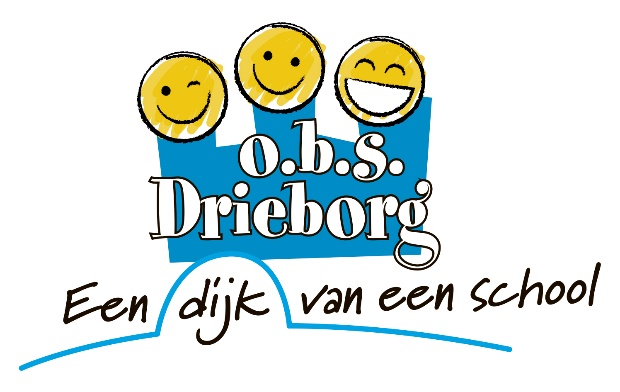 